Domenica per la Prevenzione del Tumore al Seno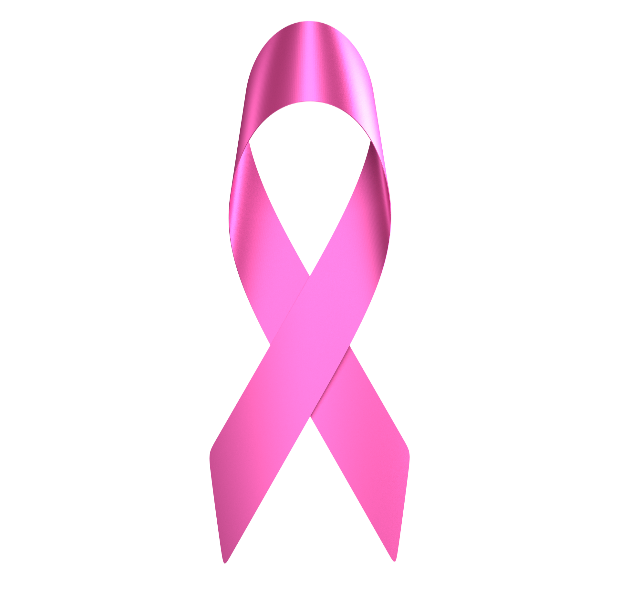 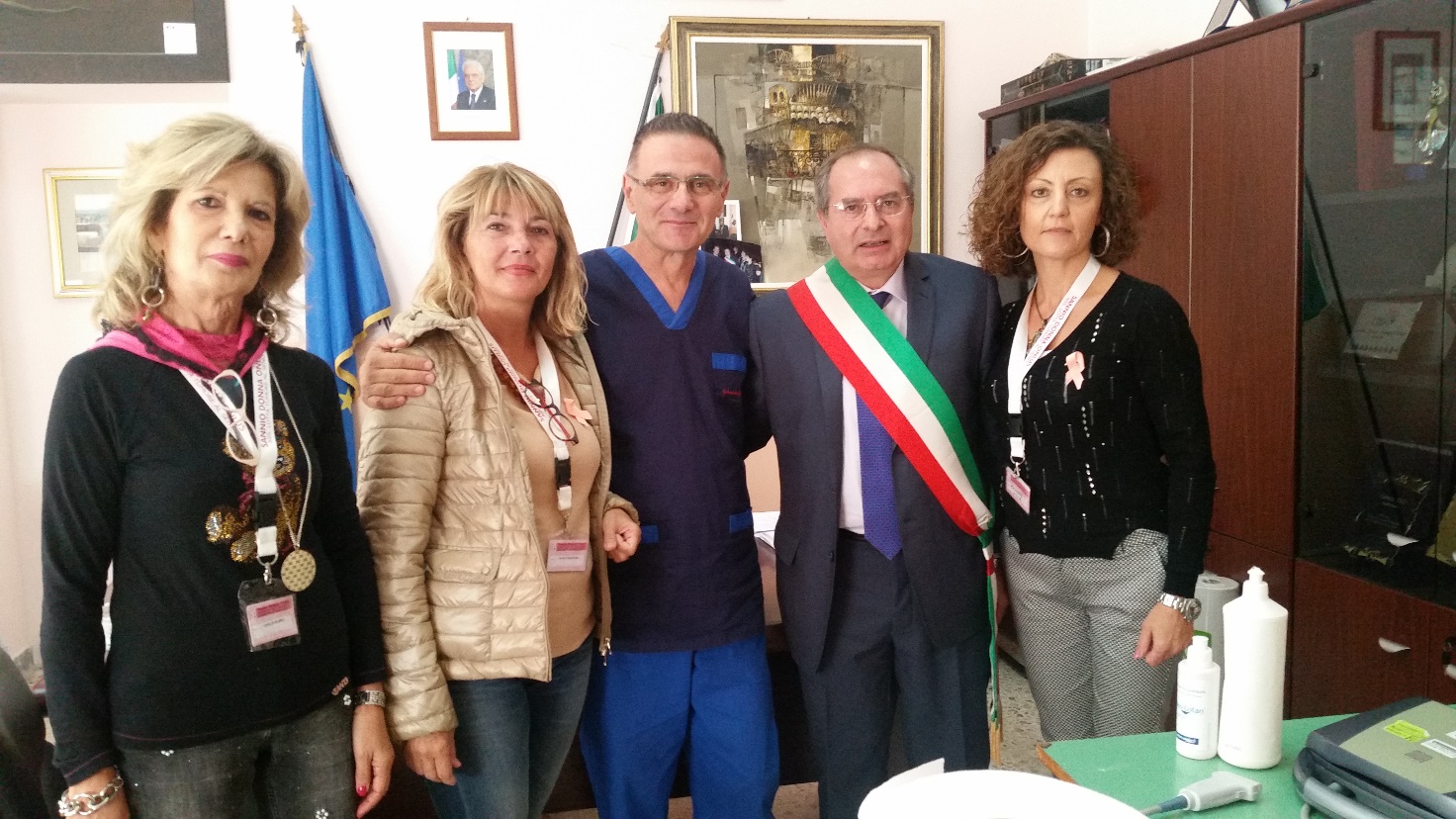 Bellissima giornata quella per la Domenica della Prevenzione del Tumore al Seno che si è tenuta il 24 Settembre presso la casaComunale di Baselice. Tante sono state le donne che si sono sottoposte alla visita ed all’ecografia gratuita. Tutto questo è stato possibile grazie all’Associazione “Sannio Donna Onlus” Benevento – Associazione lotta tumore al seno -, al suo Presidente Maria Teresa Rea, alle consigliere del direttivo Lidia Di Filippo e Lilia Mainiero. Un ringraziamento speciale va al Dott. Pasquale Zagarese, Direttore dell’U.O del reparto di Senologia dell’Azienda Ospedaliera “G. Rummo” di Benevento, che ha messo a disposizione di tutte le donne di Baselice e non solo, la propria professionalità, il proprio tempo e soprattutto la sua grande umanità. A tutti loro va il nostro GRAZIE                                                                                                  Il Sindaco e l’Amministrazione ComunaleLa prevenzione deve diventare un “pezzo” della nostra vita, ed insieme si può… 